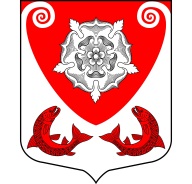 МЕСТНАЯ  АДМИНИСТРАЦИЯМО  РОПШИНСКОЕ СЕЛЬСКОЕ ПОСЕЛЕНИЕМО  ЛОМОНОСОВСКОГО  МУНИЦИПАЛЬНОГО РАЙОНАЛЕНИНГРАДСКОЙ ОБЛАСТИП О С Т А Н О В Л Е Н И Е№ 338от 24.10. 2017 г.О внесении изменений в постановление  местной администрации МО Ропшинское сельское поселение от 27.03.2014года № 97  «О создании муниципального унитарного предприятия «Ритуал»»          В соответствии с Федеральным законом от 26.07.2006 N 135-ФЗ "О защите конкуренции", Федеральным законом от 12.01.1996 N 8-ФЗ "О погребении и похоронном деле", Федеральный закон от 06.10.2003 N 131-ФЗ"Об общих принципах организации местного самоуправления в Российской Федерации"                                          ПОСТАНОВЛЯЕТ:1. Изложить  пункта 3 Постановления от 27.03.2014 года № 97 «О создании муниципального унитарного предприятия «Ритуал» в следующем виде:     3. Определить следующие виды деятельности муниципального унитарного предприятия «Ритуал»:1) оформление документов, необходимых для погребения;2) предоставление и доставка гроба и других предметов, необходимых для погребения;3) перевозка тела (останков) умершего на кладбище (в крематорий);4) погребение (кремация с последующей выдачей урны с прахом).2. Изложить  пункта 2.2. Устава Муниципального унитарного предприятия «Ритуал» в следующем виде:2.2. Для достижения целей, указанных в п. 2.1 настоящего Устава Предприятие осуществляет следующие виды деятельности:- оформление документов, необходимых для погребения;- предоставление и доставка гроба и других предметов, необходимых для погребения;- перевозка тела (останков) умершего на кладбище (в крематорий);- погребение (кремация с последующей выдачей урны с прахом);-и иные виды деятельности, предусмотренные действующим законодательством.3. Директору произвести государственную регистрацию изменений в Устав  муниципального унитарного предприятия «Ритуал» в установленном законом порядке.4. Контроль по исполнению настоящего постановления оставляю за собой.Глава местной администрацииМО Ропшинское сельское поселение                                           Р. М. Морозов 